                  AUTORIZAÇÃO DE APLICAÇÃO E RESGATE - APRUnidade Gestora do RPPS: Instituto de Previdência dos Servidores Públicos do Município de Resende - RESENPREVI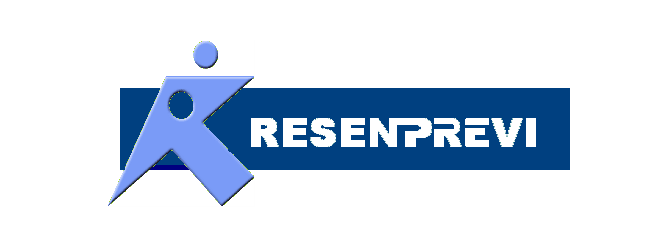 CNPJ: 04.947.432/0001-65                  AUTORIZAÇÃO DE APLICAÇÃO E RESGATE - APRUnidade Gestora do RPPS: Instituto de Previdência dos Servidores Públicos do Município de Resende - RESENPREVICNPJ: 04.947.432/0001-65Nº. 059 / ANO: 2014Nº. 059 / ANO: 2014                  AUTORIZAÇÃO DE APLICAÇÃO E RESGATE - APRUnidade Gestora do RPPS: Instituto de Previdência dos Servidores Públicos do Município de Resende - RESENPREVICNPJ: 04.947.432/0001-65                  AUTORIZAÇÃO DE APLICAÇÃO E RESGATE - APRUnidade Gestora do RPPS: Instituto de Previdência dos Servidores Públicos do Município de Resende - RESENPREVICNPJ: 04.947.432/0001-65Nº. 059 / ANO: 2014Nº. 059 / ANO: 2014                  AUTORIZAÇÃO DE APLICAÇÃO E RESGATE - APRUnidade Gestora do RPPS: Instituto de Previdência dos Servidores Públicos do Município de Resende - RESENPREVICNPJ: 04.947.432/0001-65                  AUTORIZAÇÃO DE APLICAÇÃO E RESGATE - APRUnidade Gestora do RPPS: Instituto de Previdência dos Servidores Públicos do Município de Resende - RESENPREVICNPJ: 04.947.432/0001-65Nº. 059 / ANO: 2014Nº. 059 / ANO: 2014                  AUTORIZAÇÃO DE APLICAÇÃO E RESGATE - APRUnidade Gestora do RPPS: Instituto de Previdência dos Servidores Públicos do Município de Resende - RESENPREVICNPJ: 04.947.432/0001-65                  AUTORIZAÇÃO DE APLICAÇÃO E RESGATE - APRUnidade Gestora do RPPS: Instituto de Previdência dos Servidores Públicos do Município de Resende - RESENPREVICNPJ: 04.947.432/0001-65Data: 16/05/2014Data: 16/05/2014                  AUTORIZAÇÃO DE APLICAÇÃO E RESGATE - APRUnidade Gestora do RPPS: Instituto de Previdência dos Servidores Públicos do Município de Resende - RESENPREVICNPJ: 04.947.432/0001-65                  AUTORIZAÇÃO DE APLICAÇÃO E RESGATE - APRUnidade Gestora do RPPS: Instituto de Previdência dos Servidores Públicos do Município de Resende - RESENPREVICNPJ: 04.947.432/0001-65Data: 16/05/2014Data: 16/05/2014VALOR (R$): 50.000,00 (Cinquenta mil reais)VALOR (R$): 50.000,00 (Cinquenta mil reais)Dispositivo da Resolução do CMN:FI 100% títulos TN – Art. 7º, I, “b”Dispositivo da Resolução do CMN:FI 100% títulos TN – Art. 7º, I, “b”HISTÓRICO DA OPERAÇÃODescrição da operação: RESGATEPara aplicação no Fundo BB Previdenciário RF Fluxo Características dos ativos: BB Previdenciário Renda Fixa IRF-M1 Títulos Públicos FIC FIFI 100% Títulos TN – Art. 7º, I, ”b” - Agência 0131-7 – conta corrente 45.776-0HISTÓRICO DA OPERAÇÃODescrição da operação: RESGATEPara aplicação no Fundo BB Previdenciário RF Fluxo Características dos ativos: BB Previdenciário Renda Fixa IRF-M1 Títulos Públicos FIC FIFI 100% Títulos TN – Art. 7º, I, ”b” - Agência 0131-7 – conta corrente 45.776-0HISTÓRICO DA OPERAÇÃODescrição da operação: RESGATEPara aplicação no Fundo BB Previdenciário RF Fluxo Características dos ativos: BB Previdenciário Renda Fixa IRF-M1 Títulos Públicos FIC FIFI 100% Títulos TN – Art. 7º, I, ”b” - Agência 0131-7 – conta corrente 45.776-0HISTÓRICO DA OPERAÇÃODescrição da operação: RESGATEPara aplicação no Fundo BB Previdenciário RF Fluxo Características dos ativos: BB Previdenciário Renda Fixa IRF-M1 Títulos Públicos FIC FIFI 100% Títulos TN – Art. 7º, I, ”b” - Agência 0131-7 – conta corrente 45.776-0HISTÓRICO DA OPERAÇÃODescrição da operação: RESGATEPara aplicação no Fundo BB Previdenciário RF Fluxo Características dos ativos: BB Previdenciário Renda Fixa IRF-M1 Títulos Públicos FIC FIFI 100% Títulos TN – Art. 7º, I, ”b” - Agência 0131-7 – conta corrente 45.776-0HISTÓRICO DA OPERAÇÃODescrição da operação: RESGATEPara aplicação no Fundo BB Previdenciário RF Fluxo Características dos ativos: BB Previdenciário Renda Fixa IRF-M1 Títulos Públicos FIC FIFI 100% Títulos TN – Art. 7º, I, ”b” - Agência 0131-7 – conta corrente 45.776-0HISTÓRICO DA OPERAÇÃODescrição da operação: RESGATEPara aplicação no Fundo BB Previdenciário RF Fluxo Características dos ativos: BB Previdenciário Renda Fixa IRF-M1 Títulos Públicos FIC FIFI 100% Títulos TN – Art. 7º, I, ”b” - Agência 0131-7 – conta corrente 45.776-0HISTÓRICO DA OPERAÇÃODescrição da operação: RESGATEPara aplicação no Fundo BB Previdenciário RF Fluxo Características dos ativos: BB Previdenciário Renda Fixa IRF-M1 Títulos Públicos FIC FIFI 100% Títulos TN – Art. 7º, I, ”b” - Agência 0131-7 – conta corrente 45.776-0HISTÓRICO DA OPERAÇÃODescrição da operação: RESGATEPara aplicação no Fundo BB Previdenciário RF Fluxo Características dos ativos: BB Previdenciário Renda Fixa IRF-M1 Títulos Públicos FIC FIFI 100% Títulos TN – Art. 7º, I, ”b” - Agência 0131-7 – conta corrente 45.776-0HISTÓRICO DA OPERAÇÃODescrição da operação: RESGATEPara aplicação no Fundo BB Previdenciário RF Fluxo Características dos ativos: BB Previdenciário Renda Fixa IRF-M1 Títulos Públicos FIC FIFI 100% Títulos TN – Art. 7º, I, ”b” - Agência 0131-7 – conta corrente 45.776-0HISTÓRICO DA OPERAÇÃODescrição da operação: RESGATEPara aplicação no Fundo BB Previdenciário RF Fluxo Características dos ativos: BB Previdenciário Renda Fixa IRF-M1 Títulos Públicos FIC FIFI 100% Títulos TN – Art. 7º, I, ”b” - Agência 0131-7 – conta corrente 45.776-0HISTÓRICO DA OPERAÇÃODescrição da operação: RESGATEPara aplicação no Fundo BB Previdenciário RF Fluxo Características dos ativos: BB Previdenciário Renda Fixa IRF-M1 Títulos Públicos FIC FIFI 100% Títulos TN – Art. 7º, I, ”b” - Agência 0131-7 – conta corrente 45.776-0HISTÓRICO DA OPERAÇÃODescrição da operação: RESGATEPara aplicação no Fundo BB Previdenciário RF Fluxo Características dos ativos: BB Previdenciário Renda Fixa IRF-M1 Títulos Públicos FIC FIFI 100% Títulos TN – Art. 7º, I, ”b” - Agência 0131-7 – conta corrente 45.776-0HISTÓRICO DA OPERAÇÃODescrição da operação: RESGATEPara aplicação no Fundo BB Previdenciário RF Fluxo Características dos ativos: BB Previdenciário Renda Fixa IRF-M1 Títulos Públicos FIC FIFI 100% Títulos TN – Art. 7º, I, ”b” - Agência 0131-7 – conta corrente 45.776-0HISTÓRICO DA OPERAÇÃODescrição da operação: RESGATEPara aplicação no Fundo BB Previdenciário RF Fluxo Características dos ativos: BB Previdenciário Renda Fixa IRF-M1 Títulos Públicos FIC FIFI 100% Títulos TN – Art. 7º, I, ”b” - Agência 0131-7 – conta corrente 45.776-0HISTÓRICO DA OPERAÇÃODescrição da operação: RESGATEPara aplicação no Fundo BB Previdenciário RF Fluxo Características dos ativos: BB Previdenciário Renda Fixa IRF-M1 Títulos Públicos FIC FIFI 100% Títulos TN – Art. 7º, I, ”b” - Agência 0131-7 – conta corrente 45.776-0HISTÓRICO DA OPERAÇÃODescrição da operação: RESGATEPara aplicação no Fundo BB Previdenciário RF Fluxo Características dos ativos: BB Previdenciário Renda Fixa IRF-M1 Títulos Públicos FIC FIFI 100% Títulos TN – Art. 7º, I, ”b” - Agência 0131-7 – conta corrente 45.776-0HISTÓRICO DA OPERAÇÃODescrição da operação: RESGATEPara aplicação no Fundo BB Previdenciário RF Fluxo Características dos ativos: BB Previdenciário Renda Fixa IRF-M1 Títulos Públicos FIC FIFI 100% Títulos TN – Art. 7º, I, ”b” - Agência 0131-7 – conta corrente 45.776-0HISTÓRICO DA OPERAÇÃODescrição da operação: RESGATEPara aplicação no Fundo BB Previdenciário RF Fluxo Características dos ativos: BB Previdenciário Renda Fixa IRF-M1 Títulos Públicos FIC FIFI 100% Títulos TN – Art. 7º, I, ”b” - Agência 0131-7 – conta corrente 45.776-0HISTÓRICO DA OPERAÇÃODescrição da operação: RESGATEPara aplicação no Fundo BB Previdenciário RF Fluxo Características dos ativos: BB Previdenciário Renda Fixa IRF-M1 Títulos Públicos FIC FIFI 100% Títulos TN – Art. 7º, I, ”b” - Agência 0131-7 – conta corrente 45.776-0HISTÓRICO DA OPERAÇÃODescrição da operação: RESGATEPara aplicação no Fundo BB Previdenciário RF Fluxo Características dos ativos: BB Previdenciário Renda Fixa IRF-M1 Títulos Públicos FIC FIFI 100% Títulos TN – Art. 7º, I, ”b” - Agência 0131-7 – conta corrente 45.776-0HISTÓRICO DA OPERAÇÃODescrição da operação: RESGATEPara aplicação no Fundo BB Previdenciário RF Fluxo Características dos ativos: BB Previdenciário Renda Fixa IRF-M1 Títulos Públicos FIC FIFI 100% Títulos TN – Art. 7º, I, ”b” - Agência 0131-7 – conta corrente 45.776-0HISTÓRICO DA OPERAÇÃODescrição da operação: RESGATEPara aplicação no Fundo BB Previdenciário RF Fluxo Características dos ativos: BB Previdenciário Renda Fixa IRF-M1 Títulos Públicos FIC FIFI 100% Títulos TN – Art. 7º, I, ”b” - Agência 0131-7 – conta corrente 45.776-0HISTÓRICO DA OPERAÇÃODescrição da operação: RESGATEPara aplicação no Fundo BB Previdenciário RF Fluxo Características dos ativos: BB Previdenciário Renda Fixa IRF-M1 Títulos Públicos FIC FIFI 100% Títulos TN – Art. 7º, I, ”b” - Agência 0131-7 – conta corrente 45.776-0HISTÓRICO DA OPERAÇÃODescrição da operação: RESGATEPara aplicação no Fundo BB Previdenciário RF Fluxo Características dos ativos: BB Previdenciário Renda Fixa IRF-M1 Títulos Públicos FIC FIFI 100% Títulos TN – Art. 7º, I, ”b” - Agência 0131-7 – conta corrente 45.776-0HISTÓRICO DA OPERAÇÃODescrição da operação: RESGATEPara aplicação no Fundo BB Previdenciário RF Fluxo Características dos ativos: BB Previdenciário Renda Fixa IRF-M1 Títulos Públicos FIC FIFI 100% Títulos TN – Art. 7º, I, ”b” - Agência 0131-7 – conta corrente 45.776-0HISTÓRICO DA OPERAÇÃODescrição da operação: RESGATEPara aplicação no Fundo BB Previdenciário RF Fluxo Características dos ativos: BB Previdenciário Renda Fixa IRF-M1 Títulos Públicos FIC FIFI 100% Títulos TN – Art. 7º, I, ”b” - Agência 0131-7 – conta corrente 45.776-0HISTÓRICO DA OPERAÇÃODescrição da operação: RESGATEPara aplicação no Fundo BB Previdenciário RF Fluxo Características dos ativos: BB Previdenciário Renda Fixa IRF-M1 Títulos Públicos FIC FIFI 100% Títulos TN – Art. 7º, I, ”b” - Agência 0131-7 – conta corrente 45.776-0HISTÓRICO DA OPERAÇÃODescrição da operação: RESGATEPara aplicação no Fundo BB Previdenciário RF Fluxo Características dos ativos: BB Previdenciário Renda Fixa IRF-M1 Títulos Públicos FIC FIFI 100% Títulos TN – Art. 7º, I, ”b” - Agência 0131-7 – conta corrente 45.776-0HISTÓRICO DA OPERAÇÃODescrição da operação: RESGATEPara aplicação no Fundo BB Previdenciário RF Fluxo Características dos ativos: BB Previdenciário Renda Fixa IRF-M1 Títulos Públicos FIC FIFI 100% Títulos TN – Art. 7º, I, ”b” - Agência 0131-7 – conta corrente 45.776-0HISTÓRICO DA OPERAÇÃODescrição da operação: RESGATEPara aplicação no Fundo BB Previdenciário RF Fluxo Características dos ativos: BB Previdenciário Renda Fixa IRF-M1 Títulos Públicos FIC FIFI 100% Títulos TN – Art. 7º, I, ”b” - Agência 0131-7 – conta corrente 45.776-0HISTÓRICO DA OPERAÇÃODescrição da operação: RESGATEPara aplicação no Fundo BB Previdenciário RF Fluxo Características dos ativos: BB Previdenciário Renda Fixa IRF-M1 Títulos Públicos FIC FIFI 100% Títulos TN – Art. 7º, I, ”b” - Agência 0131-7 – conta corrente 45.776-0HISTÓRICO DA OPERAÇÃODescrição da operação: RESGATEPara aplicação no Fundo BB Previdenciário RF Fluxo Características dos ativos: BB Previdenciário Renda Fixa IRF-M1 Títulos Públicos FIC FIFI 100% Títulos TN – Art. 7º, I, ”b” - Agência 0131-7 – conta corrente 45.776-0HISTÓRICO DA OPERAÇÃODescrição da operação: RESGATEPara aplicação no Fundo BB Previdenciário RF Fluxo Características dos ativos: BB Previdenciário Renda Fixa IRF-M1 Títulos Públicos FIC FIFI 100% Títulos TN – Art. 7º, I, ”b” - Agência 0131-7 – conta corrente 45.776-0HISTÓRICO DA OPERAÇÃODescrição da operação: RESGATEPara aplicação no Fundo BB Previdenciário RF Fluxo Características dos ativos: BB Previdenciário Renda Fixa IRF-M1 Títulos Públicos FIC FIFI 100% Títulos TN – Art. 7º, I, ”b” - Agência 0131-7 – conta corrente 45.776-0HISTÓRICO DA OPERAÇÃODescrição da operação: RESGATEPara aplicação no Fundo BB Previdenciário RF Fluxo Características dos ativos: BB Previdenciário Renda Fixa IRF-M1 Títulos Públicos FIC FIFI 100% Títulos TN – Art. 7º, I, ”b” - Agência 0131-7 – conta corrente 45.776-0HISTÓRICO DA OPERAÇÃODescrição da operação: RESGATEPara aplicação no Fundo BB Previdenciário RF Fluxo Características dos ativos: BB Previdenciário Renda Fixa IRF-M1 Títulos Públicos FIC FIFI 100% Títulos TN – Art. 7º, I, ”b” - Agência 0131-7 – conta corrente 45.776-0HISTÓRICO DA OPERAÇÃODescrição da operação: RESGATEPara aplicação no Fundo BB Previdenciário RF Fluxo Características dos ativos: BB Previdenciário Renda Fixa IRF-M1 Títulos Públicos FIC FIFI 100% Títulos TN – Art. 7º, I, ”b” - Agência 0131-7 – conta corrente 45.776-0HISTÓRICO DA OPERAÇÃODescrição da operação: RESGATEPara aplicação no Fundo BB Previdenciário RF Fluxo Características dos ativos: BB Previdenciário Renda Fixa IRF-M1 Títulos Públicos FIC FIFI 100% Títulos TN – Art. 7º, I, ”b” - Agência 0131-7 – conta corrente 45.776-0HISTÓRICO DA OPERAÇÃODescrição da operação: RESGATEPara aplicação no Fundo BB Previdenciário RF Fluxo Características dos ativos: BB Previdenciário Renda Fixa IRF-M1 Títulos Públicos FIC FIFI 100% Títulos TN – Art. 7º, I, ”b” - Agência 0131-7 – conta corrente 45.776-0HISTÓRICO DA OPERAÇÃODescrição da operação: RESGATEPara aplicação no Fundo BB Previdenciário RF Fluxo Características dos ativos: BB Previdenciário Renda Fixa IRF-M1 Títulos Públicos FIC FIFI 100% Títulos TN – Art. 7º, I, ”b” - Agência 0131-7 – conta corrente 45.776-0HISTÓRICO DA OPERAÇÃODescrição da operação: RESGATEPara aplicação no Fundo BB Previdenciário RF Fluxo Características dos ativos: BB Previdenciário Renda Fixa IRF-M1 Títulos Públicos FIC FIFI 100% Títulos TN – Art. 7º, I, ”b” - Agência 0131-7 – conta corrente 45.776-0HISTÓRICO DA OPERAÇÃODescrição da operação: RESGATEPara aplicação no Fundo BB Previdenciário RF Fluxo Características dos ativos: BB Previdenciário Renda Fixa IRF-M1 Títulos Públicos FIC FIFI 100% Títulos TN – Art. 7º, I, ”b” - Agência 0131-7 – conta corrente 45.776-0HISTÓRICO DA OPERAÇÃODescrição da operação: RESGATEPara aplicação no Fundo BB Previdenciário RF Fluxo Características dos ativos: BB Previdenciário Renda Fixa IRF-M1 Títulos Públicos FIC FIFI 100% Títulos TN – Art. 7º, I, ”b” - Agência 0131-7 – conta corrente 45.776-0HISTÓRICO DA OPERAÇÃODescrição da operação: RESGATEPara aplicação no Fundo BB Previdenciário RF Fluxo Características dos ativos: BB Previdenciário Renda Fixa IRF-M1 Títulos Públicos FIC FIFI 100% Títulos TN – Art. 7º, I, ”b” - Agência 0131-7 – conta corrente 45.776-0HISTÓRICO DA OPERAÇÃODescrição da operação: RESGATEPara aplicação no Fundo BB Previdenciário RF Fluxo Características dos ativos: BB Previdenciário Renda Fixa IRF-M1 Títulos Públicos FIC FIFI 100% Títulos TN – Art. 7º, I, ”b” - Agência 0131-7 – conta corrente 45.776-0HISTÓRICO DA OPERAÇÃODescrição da operação: RESGATEPara aplicação no Fundo BB Previdenciário RF Fluxo Características dos ativos: BB Previdenciário Renda Fixa IRF-M1 Títulos Públicos FIC FIFI 100% Títulos TN – Art. 7º, I, ”b” - Agência 0131-7 – conta corrente 45.776-0HISTÓRICO DA OPERAÇÃODescrição da operação: RESGATEPara aplicação no Fundo BB Previdenciário RF Fluxo Características dos ativos: BB Previdenciário Renda Fixa IRF-M1 Títulos Públicos FIC FIFI 100% Títulos TN – Art. 7º, I, ”b” - Agência 0131-7 – conta corrente 45.776-0HISTÓRICO DA OPERAÇÃODescrição da operação: RESGATEPara aplicação no Fundo BB Previdenciário RF Fluxo Características dos ativos: BB Previdenciário Renda Fixa IRF-M1 Títulos Públicos FIC FIFI 100% Títulos TN – Art. 7º, I, ”b” - Agência 0131-7 – conta corrente 45.776-0HISTÓRICO DA OPERAÇÃODescrição da operação: RESGATEPara aplicação no Fundo BB Previdenciário RF Fluxo Características dos ativos: BB Previdenciário Renda Fixa IRF-M1 Títulos Públicos FIC FIFI 100% Títulos TN – Art. 7º, I, ”b” - Agência 0131-7 – conta corrente 45.776-0HISTÓRICO DA OPERAÇÃODescrição da operação: RESGATEPara aplicação no Fundo BB Previdenciário RF Fluxo Características dos ativos: BB Previdenciário Renda Fixa IRF-M1 Títulos Públicos FIC FIFI 100% Títulos TN – Art. 7º, I, ”b” - Agência 0131-7 – conta corrente 45.776-0HISTÓRICO DA OPERAÇÃODescrição da operação: RESGATEPara aplicação no Fundo BB Previdenciário RF Fluxo Características dos ativos: BB Previdenciário Renda Fixa IRF-M1 Títulos Públicos FIC FIFI 100% Títulos TN – Art. 7º, I, ”b” - Agência 0131-7 – conta corrente 45.776-0HISTÓRICO DA OPERAÇÃODescrição da operação: RESGATEPara aplicação no Fundo BB Previdenciário RF Fluxo Características dos ativos: BB Previdenciário Renda Fixa IRF-M1 Títulos Públicos FIC FIFI 100% Títulos TN – Art. 7º, I, ”b” - Agência 0131-7 – conta corrente 45.776-0HISTÓRICO DA OPERAÇÃODescrição da operação: RESGATEPara aplicação no Fundo BB Previdenciário RF Fluxo Características dos ativos: BB Previdenciário Renda Fixa IRF-M1 Títulos Públicos FIC FIFI 100% Títulos TN – Art. 7º, I, ”b” - Agência 0131-7 – conta corrente 45.776-0HISTÓRICO DA OPERAÇÃODescrição da operação: RESGATEPara aplicação no Fundo BB Previdenciário RF Fluxo Características dos ativos: BB Previdenciário Renda Fixa IRF-M1 Títulos Públicos FIC FIFI 100% Títulos TN – Art. 7º, I, ”b” - Agência 0131-7 – conta corrente 45.776-0HISTÓRICO DA OPERAÇÃODescrição da operação: RESGATEPara aplicação no Fundo BB Previdenciário RF Fluxo Características dos ativos: BB Previdenciário Renda Fixa IRF-M1 Títulos Públicos FIC FIFI 100% Títulos TN – Art. 7º, I, ”b” - Agência 0131-7 – conta corrente 45.776-0HISTÓRICO DA OPERAÇÃODescrição da operação: RESGATEPara aplicação no Fundo BB Previdenciário RF Fluxo Características dos ativos: BB Previdenciário Renda Fixa IRF-M1 Títulos Públicos FIC FIFI 100% Títulos TN – Art. 7º, I, ”b” - Agência 0131-7 – conta corrente 45.776-0HISTÓRICO DA OPERAÇÃODescrição da operação: RESGATEPara aplicação no Fundo BB Previdenciário RF Fluxo Características dos ativos: BB Previdenciário Renda Fixa IRF-M1 Títulos Públicos FIC FIFI 100% Títulos TN – Art. 7º, I, ”b” - Agência 0131-7 – conta corrente 45.776-0HISTÓRICO DA OPERAÇÃODescrição da operação: RESGATEPara aplicação no Fundo BB Previdenciário RF Fluxo Características dos ativos: BB Previdenciário Renda Fixa IRF-M1 Títulos Públicos FIC FIFI 100% Títulos TN – Art. 7º, I, ”b” - Agência 0131-7 – conta corrente 45.776-0HISTÓRICO DA OPERAÇÃODescrição da operação: RESGATEPara aplicação no Fundo BB Previdenciário RF Fluxo Características dos ativos: BB Previdenciário Renda Fixa IRF-M1 Títulos Públicos FIC FIFI 100% Títulos TN – Art. 7º, I, ”b” - Agência 0131-7 – conta corrente 45.776-0HISTÓRICO DA OPERAÇÃODescrição da operação: RESGATEPara aplicação no Fundo BB Previdenciário RF Fluxo Características dos ativos: BB Previdenciário Renda Fixa IRF-M1 Títulos Públicos FIC FIFI 100% Títulos TN – Art. 7º, I, ”b” - Agência 0131-7 – conta corrente 45.776-0HISTÓRICO DA OPERAÇÃODescrição da operação: RESGATEPara aplicação no Fundo BB Previdenciário RF Fluxo Características dos ativos: BB Previdenciário Renda Fixa IRF-M1 Títulos Públicos FIC FIFI 100% Títulos TN – Art. 7º, I, ”b” - Agência 0131-7 – conta corrente 45.776-0HISTÓRICO DA OPERAÇÃODescrição da operação: RESGATEPara aplicação no Fundo BB Previdenciário RF Fluxo Características dos ativos: BB Previdenciário Renda Fixa IRF-M1 Títulos Públicos FIC FIFI 100% Títulos TN – Art. 7º, I, ”b” - Agência 0131-7 – conta corrente 45.776-0HISTÓRICO DA OPERAÇÃODescrição da operação: RESGATEPara aplicação no Fundo BB Previdenciário RF Fluxo Características dos ativos: BB Previdenciário Renda Fixa IRF-M1 Títulos Públicos FIC FIFI 100% Títulos TN – Art. 7º, I, ”b” - Agência 0131-7 – conta corrente 45.776-0HISTÓRICO DA OPERAÇÃODescrição da operação: RESGATEPara aplicação no Fundo BB Previdenciário RF Fluxo Características dos ativos: BB Previdenciário Renda Fixa IRF-M1 Títulos Públicos FIC FIFI 100% Títulos TN – Art. 7º, I, ”b” - Agência 0131-7 – conta corrente 45.776-0HISTÓRICO DA OPERAÇÃODescrição da operação: RESGATEPara aplicação no Fundo BB Previdenciário RF Fluxo Características dos ativos: BB Previdenciário Renda Fixa IRF-M1 Títulos Públicos FIC FIFI 100% Títulos TN – Art. 7º, I, ”b” - Agência 0131-7 – conta corrente 45.776-0HISTÓRICO DA OPERAÇÃODescrição da operação: RESGATEPara aplicação no Fundo BB Previdenciário RF Fluxo Características dos ativos: BB Previdenciário Renda Fixa IRF-M1 Títulos Públicos FIC FIFI 100% Títulos TN – Art. 7º, I, ”b” - Agência 0131-7 – conta corrente 45.776-0HISTÓRICO DA OPERAÇÃODescrição da operação: RESGATEPara aplicação no Fundo BB Previdenciário RF Fluxo Características dos ativos: BB Previdenciário Renda Fixa IRF-M1 Títulos Públicos FIC FIFI 100% Títulos TN – Art. 7º, I, ”b” - Agência 0131-7 – conta corrente 45.776-0HISTÓRICO DA OPERAÇÃODescrição da operação: RESGATEPara aplicação no Fundo BB Previdenciário RF Fluxo Características dos ativos: BB Previdenciário Renda Fixa IRF-M1 Títulos Públicos FIC FIFI 100% Títulos TN – Art. 7º, I, ”b” - Agência 0131-7 – conta corrente 45.776-0HISTÓRICO DA OPERAÇÃODescrição da operação: RESGATEPara aplicação no Fundo BB Previdenciário RF Fluxo Características dos ativos: BB Previdenciário Renda Fixa IRF-M1 Títulos Públicos FIC FIFI 100% Títulos TN – Art. 7º, I, ”b” - Agência 0131-7 – conta corrente 45.776-0HISTÓRICO DA OPERAÇÃODescrição da operação: RESGATEPara aplicação no Fundo BB Previdenciário RF Fluxo Características dos ativos: BB Previdenciário Renda Fixa IRF-M1 Títulos Públicos FIC FIFI 100% Títulos TN – Art. 7º, I, ”b” - Agência 0131-7 – conta corrente 45.776-0HISTÓRICO DA OPERAÇÃODescrição da operação: RESGATEPara aplicação no Fundo BB Previdenciário RF Fluxo Características dos ativos: BB Previdenciário Renda Fixa IRF-M1 Títulos Públicos FIC FIFI 100% Títulos TN – Art. 7º, I, ”b” - Agência 0131-7 – conta corrente 45.776-0HISTÓRICO DA OPERAÇÃODescrição da operação: RESGATEPara aplicação no Fundo BB Previdenciário RF Fluxo Características dos ativos: BB Previdenciário Renda Fixa IRF-M1 Títulos Públicos FIC FIFI 100% Títulos TN – Art. 7º, I, ”b” - Agência 0131-7 – conta corrente 45.776-0HISTÓRICO DA OPERAÇÃODescrição da operação: RESGATEPara aplicação no Fundo BB Previdenciário RF Fluxo Características dos ativos: BB Previdenciário Renda Fixa IRF-M1 Títulos Públicos FIC FIFI 100% Títulos TN – Art. 7º, I, ”b” - Agência 0131-7 – conta corrente 45.776-0HISTÓRICO DA OPERAÇÃODescrição da operação: RESGATEPara aplicação no Fundo BB Previdenciário RF Fluxo Características dos ativos: BB Previdenciário Renda Fixa IRF-M1 Títulos Públicos FIC FIFI 100% Títulos TN – Art. 7º, I, ”b” - Agência 0131-7 – conta corrente 45.776-0HISTÓRICO DA OPERAÇÃODescrição da operação: RESGATEPara aplicação no Fundo BB Previdenciário RF Fluxo Características dos ativos: BB Previdenciário Renda Fixa IRF-M1 Títulos Públicos FIC FIFI 100% Títulos TN – Art. 7º, I, ”b” - Agência 0131-7 – conta corrente 45.776-0HISTÓRICO DA OPERAÇÃODescrição da operação: RESGATEPara aplicação no Fundo BB Previdenciário RF Fluxo Características dos ativos: BB Previdenciário Renda Fixa IRF-M1 Títulos Públicos FIC FIFI 100% Títulos TN – Art. 7º, I, ”b” - Agência 0131-7 – conta corrente 45.776-0HISTÓRICO DA OPERAÇÃODescrição da operação: RESGATEPara aplicação no Fundo BB Previdenciário RF Fluxo Características dos ativos: BB Previdenciário Renda Fixa IRF-M1 Títulos Públicos FIC FIFI 100% Títulos TN – Art. 7º, I, ”b” - Agência 0131-7 – conta corrente 45.776-0HISTÓRICO DA OPERAÇÃODescrição da operação: RESGATEPara aplicação no Fundo BB Previdenciário RF Fluxo Características dos ativos: BB Previdenciário Renda Fixa IRF-M1 Títulos Públicos FIC FIFI 100% Títulos TN – Art. 7º, I, ”b” - Agência 0131-7 – conta corrente 45.776-0HISTÓRICO DA OPERAÇÃODescrição da operação: RESGATEPara aplicação no Fundo BB Previdenciário RF Fluxo Características dos ativos: BB Previdenciário Renda Fixa IRF-M1 Títulos Públicos FIC FIFI 100% Títulos TN – Art. 7º, I, ”b” - Agência 0131-7 – conta corrente 45.776-0HISTÓRICO DA OPERAÇÃODescrição da operação: RESGATEPara aplicação no Fundo BB Previdenciário RF Fluxo Características dos ativos: BB Previdenciário Renda Fixa IRF-M1 Títulos Públicos FIC FIFI 100% Títulos TN – Art. 7º, I, ”b” - Agência 0131-7 – conta corrente 45.776-0HISTÓRICO DA OPERAÇÃODescrição da operação: RESGATEPara aplicação no Fundo BB Previdenciário RF Fluxo Características dos ativos: BB Previdenciário Renda Fixa IRF-M1 Títulos Públicos FIC FIFI 100% Títulos TN – Art. 7º, I, ”b” - Agência 0131-7 – conta corrente 45.776-0HISTÓRICO DA OPERAÇÃODescrição da operação: RESGATEPara aplicação no Fundo BB Previdenciário RF Fluxo Características dos ativos: BB Previdenciário Renda Fixa IRF-M1 Títulos Públicos FIC FIFI 100% Títulos TN – Art. 7º, I, ”b” - Agência 0131-7 – conta corrente 45.776-0HISTÓRICO DA OPERAÇÃODescrição da operação: RESGATEPara aplicação no Fundo BB Previdenciário RF Fluxo Características dos ativos: BB Previdenciário Renda Fixa IRF-M1 Títulos Públicos FIC FIFI 100% Títulos TN – Art. 7º, I, ”b” - Agência 0131-7 – conta corrente 45.776-0HISTÓRICO DA OPERAÇÃODescrição da operação: RESGATEPara aplicação no Fundo BB Previdenciário RF Fluxo Características dos ativos: BB Previdenciário Renda Fixa IRF-M1 Títulos Públicos FIC FIFI 100% Títulos TN – Art. 7º, I, ”b” - Agência 0131-7 – conta corrente 45.776-0HISTÓRICO DA OPERAÇÃODescrição da operação: RESGATEPara aplicação no Fundo BB Previdenciário RF Fluxo Características dos ativos: BB Previdenciário Renda Fixa IRF-M1 Títulos Públicos FIC FIFI 100% Títulos TN – Art. 7º, I, ”b” - Agência 0131-7 – conta corrente 45.776-0HISTÓRICO DA OPERAÇÃODescrição da operação: RESGATEPara aplicação no Fundo BB Previdenciário RF Fluxo Características dos ativos: BB Previdenciário Renda Fixa IRF-M1 Títulos Públicos FIC FIFI 100% Títulos TN – Art. 7º, I, ”b” - Agência 0131-7 – conta corrente 45.776-0HISTÓRICO DA OPERAÇÃODescrição da operação: RESGATEPara aplicação no Fundo BB Previdenciário RF Fluxo Características dos ativos: BB Previdenciário Renda Fixa IRF-M1 Títulos Públicos FIC FIFI 100% Títulos TN – Art. 7º, I, ”b” - Agência 0131-7 – conta corrente 45.776-0HISTÓRICO DA OPERAÇÃODescrição da operação: RESGATEPara aplicação no Fundo BB Previdenciário RF Fluxo Características dos ativos: BB Previdenciário Renda Fixa IRF-M1 Títulos Públicos FIC FIFI 100% Títulos TN – Art. 7º, I, ”b” - Agência 0131-7 – conta corrente 45.776-0HISTÓRICO DA OPERAÇÃODescrição da operação: RESGATEPara aplicação no Fundo BB Previdenciário RF Fluxo Características dos ativos: BB Previdenciário Renda Fixa IRF-M1 Títulos Públicos FIC FIFI 100% Títulos TN – Art. 7º, I, ”b” - Agência 0131-7 – conta corrente 45.776-0HISTÓRICO DA OPERAÇÃODescrição da operação: RESGATEPara aplicação no Fundo BB Previdenciário RF Fluxo Características dos ativos: BB Previdenciário Renda Fixa IRF-M1 Títulos Públicos FIC FIFI 100% Títulos TN – Art. 7º, I, ”b” - Agência 0131-7 – conta corrente 45.776-0HISTÓRICO DA OPERAÇÃODescrição da operação: RESGATEPara aplicação no Fundo BB Previdenciário RF Fluxo Características dos ativos: BB Previdenciário Renda Fixa IRF-M1 Títulos Públicos FIC FIFI 100% Títulos TN – Art. 7º, I, ”b” - Agência 0131-7 – conta corrente 45.776-0HISTÓRICO DA OPERAÇÃODescrição da operação: RESGATEPara aplicação no Fundo BB Previdenciário RF Fluxo Características dos ativos: BB Previdenciário Renda Fixa IRF-M1 Títulos Públicos FIC FIFI 100% Títulos TN – Art. 7º, I, ”b” - Agência 0131-7 – conta corrente 45.776-0HISTÓRICO DA OPERAÇÃODescrição da operação: RESGATEPara aplicação no Fundo BB Previdenciário RF Fluxo Características dos ativos: BB Previdenciário Renda Fixa IRF-M1 Títulos Públicos FIC FIFI 100% Títulos TN – Art. 7º, I, ”b” - Agência 0131-7 – conta corrente 45.776-0HISTÓRICO DA OPERAÇÃODescrição da operação: RESGATEPara aplicação no Fundo BB Previdenciário RF Fluxo Características dos ativos: BB Previdenciário Renda Fixa IRF-M1 Títulos Públicos FIC FIFI 100% Títulos TN – Art. 7º, I, ”b” - Agência 0131-7 – conta corrente 45.776-0HISTÓRICO DA OPERAÇÃODescrição da operação: RESGATEPara aplicação no Fundo BB Previdenciário RF Fluxo Características dos ativos: BB Previdenciário Renda Fixa IRF-M1 Títulos Públicos FIC FIFI 100% Títulos TN – Art. 7º, I, ”b” - Agência 0131-7 – conta corrente 45.776-0Proponente: Miriam Santos Fernandes DelgadoCPF. 613.568.597-04Gestor/autorizador: Certificação-validade: APIMEC – 17/06/2014José Marcos Godinho VieiraCPF. 536.624.587-72Antônio Geraldo Dias Peixoto - ANBIMA Certificação validade: 21/11/2015 - CPF. 899.800.777-00Gestor/autorizador: Certificação-validade: APIMEC – 17/06/2014José Marcos Godinho VieiraCPF. 536.624.587-72Antônio Geraldo Dias Peixoto - ANBIMA Certificação validade: 21/11/2015 - CPF. 899.800.777-00Responsável pela liquidação da operação:Proponente: Miriam Santos Fernandes DelgadoCPF. 613.568.597-04Gestor/autorizador: Certificação-validade: APIMEC – 17/06/2014José Marcos Godinho VieiraCPF. 536.624.587-72Antônio Geraldo Dias Peixoto - ANBIMA Certificação validade: 21/11/2015 - CPF. 899.800.777-00Gestor/autorizador: Certificação-validade: APIMEC – 17/06/2014José Marcos Godinho VieiraCPF. 536.624.587-72Antônio Geraldo Dias Peixoto - ANBIMA Certificação validade: 21/11/2015 - CPF. 899.800.777-00Responsável pela liquidação da operação:Proponente: Miriam Santos Fernandes DelgadoCPF. 613.568.597-04Gestor/autorizador: Certificação-validade: APIMEC – 17/06/2014José Marcos Godinho VieiraCPF. 536.624.587-72Antônio Geraldo Dias Peixoto - ANBIMA Certificação validade: 21/11/2015 - CPF. 899.800.777-00Gestor/autorizador: Certificação-validade: APIMEC – 17/06/2014José Marcos Godinho VieiraCPF. 536.624.587-72Antônio Geraldo Dias Peixoto - ANBIMA Certificação validade: 21/11/2015 - CPF. 899.800.777-00Responsável pela liquidação da operação:Proponente: Miriam Santos Fernandes DelgadoCPF. 613.568.597-04Gestor/autorizador: Certificação-validade: APIMEC – 17/06/2014José Marcos Godinho VieiraCPF. 536.624.587-72Antônio Geraldo Dias Peixoto - ANBIMA Certificação validade: 21/11/2015 - CPF. 899.800.777-00Gestor/autorizador: Certificação-validade: APIMEC – 17/06/2014José Marcos Godinho VieiraCPF. 536.624.587-72Antônio Geraldo Dias Peixoto - ANBIMA Certificação validade: 21/11/2015 - CPF. 899.800.777-00Responsável pela liquidação da operação:Proponente: Miriam Santos Fernandes DelgadoCPF. 613.568.597-04Gestor/autorizador: Certificação-validade: APIMEC – 17/06/2014José Marcos Godinho VieiraCPF. 536.624.587-72Antônio Geraldo Dias Peixoto - ANBIMA Certificação validade: 21/11/2015 - CPF. 899.800.777-00Gestor/autorizador: Certificação-validade: APIMEC – 17/06/2014José Marcos Godinho VieiraCPF. 536.624.587-72Antônio Geraldo Dias Peixoto - ANBIMA Certificação validade: 21/11/2015 - CPF. 899.800.777-00Responsável pela liquidação da operação: